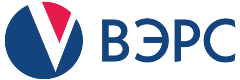 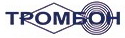 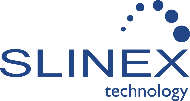 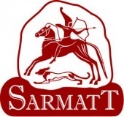 ПРИГЛАШЕНИЕна однодневный техническийСЕМИНАР «Оборудование ТМ ВЭРС/SARMATT/SLINEX/ТРОМБОН» САМАРАООО «Ганимед СБ» - совместно с компанией «ТРОМБОН» (Москва) и «ГК «Приборы охраны» (Новосибирск) приглашают посетить технический семинар по оборудованию ТМ ВЭРС/SARMATT/SLINEX/ТРОМБОН в Самаре. Обучение проведут специалисты производителей.Программа семинара09.30-10.00 - Регистрация участников, открытие семинара10.00-10.05 - Вступление. «Ганимед СБ»10.05-11.05 - ВЭРС: Новинки-2017. Приборы ОПС, приборы GSM-охраны, их преимущества. Докладчик: Федорченко Н.В.11.05-11.20 - Кофе-пауза11.20-12.05 – Продолжение ВЭРС: Приборы IP-ОПС,  пожаротушения, дымоудаления.12.05-13.00 - SLINEX. Дизайн. Уникальность. Инновации. Обзор новинок и последние тенденции рынка домофонии» Докладчик Василенко В. М.13.00 - 13.30 - Обед13.30-13.50 - Продолжение Slinex: IP-домофония. Докладчик Василенко В.М. 13.50-14.50 - «SarmatT. Обзор оборудования видеонаблюдения. Тенденции и перспективы развития»14.50-16.20 - Системы пожарной автоматики. «Обеспечение пожарной безопасности объектов РФ в соответствии с нормами ФЗ-123 и СП 3 13.130-2009, ГОСТ Р53325.2012 и указом 1522 на примере оборудования систем пожарного оповещения марки «Тромбон» Докладчик: Овчинников В.М. 16.20 - 16.40 - Вопросы. Лотерея «Кто счастливчик?»Участие бесплатно, но количество мест ограничено.По окончании семинара все слушатели получат сертификаты. Обязательна регистрация для участников на сайте: www.ganimedsb.ru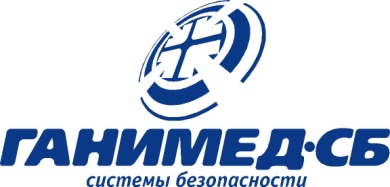 Контактное лицо: Панков Дмитрий     в Самаре: 8(846) 200-07-99, моб. +7-917-944-35-3116 мая9:30«Веструм-Отель»г. Самара, ул.Комсомольская, д.7Конференц-залДокладчики:CEO ГК «Приборы охраны» ООО «ТД ВЭРС»Василенко В.М.Технический директорООО «ТД ВЭРС»Федорченко Н.В.Генеральный директор«Тромбон»Овчинников В.М.РЕГИСТРАЦИЯна сайте:www.ganimedsb.ruКонсультации по тел.:Панков Дмитрий8(846) 200-07-99+7-917-944-35-31samara5@ganimedsb.ruПРИГЛАШЕНИЕна однодневный техническийСЕМИНАР «Оборудование ТМ ВЭРС/SARMATT/SLINEX/ТРОМБОН» САМАРАООО «Ганимед СБ» - совместно с компанией «ТРОМБОН» (Москва) и «ГК «Приборы охраны» (Новосибирск) приглашают посетить технический семинар по оборудованию ТМ ВЭРС/SARMATT/SLINEX/ТРОМБОН в Самаре. Обучение проведут специалисты производителей.Программа семинара09.30-10.00 - Регистрация участников, открытие семинара10.00-10.05 - Вступление. «Ганимед СБ»10.05-11.05 - ВЭРС: Новинки-2017. Приборы ОПС, приборы GSM-охраны, их преимущества. Докладчик: Федорченко Н.В.11.05-11.20 - Кофе-пауза11.20-12.05 – Продолжение ВЭРС: Приборы IP-ОПС,  пожаротушения, дымоудаления.12.05-13.00 - SLINEX. Дизайн. Уникальность. Инновации. Обзор новинок и последние тенденции рынка домофонии» Докладчик Василенко В. М.13.00 - 13.30 - Обед13.30-13.50 - Продолжение Slinex: IP-домофония. Докладчик Василенко В.М. 13.50-14.50 - «SarmatT. Обзор оборудования видеонаблюдения. Тенденции и перспективы развития»14.50-16.20 - Системы пожарной автоматики. «Обеспечение пожарной безопасности объектов РФ в соответствии с нормами ФЗ-123 и СП 3 13.130-2009, ГОСТ Р53325.2012 и указом 1522 на примере оборудования систем пожарного оповещения марки «Тромбон» Докладчик: Овчинников В.М. 16.20 - 16.40 - Вопросы. Лотерея «Кто счастливчик?»Участие бесплатно, но количество мест ограничено.По окончании семинара все слушатели получат сертификаты. Обязательна регистрация для участников на сайте: www.ganimedsb.ruКонтактное лицо: Панков Дмитрий     в Самаре: 8(846) 200-07-99, моб. +7-917-944-35-31